22.06.2016  № 1730О внесении изменений в постановление администрации города Чебоксары от 20.06.2016 №1668В соответствии с Федеральным законом от 10.12.1995 №196-ФЗ «О безопасности дорожного движения», Федеральным законом от 06.10.2003 №131-ФЗ «Об общих принципах организации местного самоуправления в Российской Федерации», Федеральным законом от 08.11.2007 №257-ФЗ «Об автомобильных дорогах и о дорожной деятельности в Российской Федерации и о внесении изменений в отдельные законодательные акты Российской Федерации», Законом Чувашской Республики от 15.11.2007 №72 «Об основаниях временного ограничения или прекращения движения транспортных средств на автомобильных дорогах», постановлением Кабинета Министров Чувашской Республики от 24.02.2012 №62 «Об утверждении Порядка осуществления временных ограничения или прекращения движения транспортных средств по автомобильным дорогам регионального, межмуниципального и местного значения в Чувашской Республике», распоряжением главы города Чебоксары от 04.04.2016 №19-р «О подготовке и проведении в 2016 году Дня Республики в городе Чебоксары», в целях обеспечения безопасности дорожного движения и организации транспортного обслуживания населения в городе Чебоксары во время проведения мероприятий, посвященных Дню Республики в 2016 году, администрация города Чебоксары п о с т а н о в л я е т:	1. Внести в постановление администрации города Чебоксары от 20.06.2016 №1668 «Об организации движения транспорта в городе Чебоксары во время проведения мероприятий, посвященных Дню Республики в 2016 году» следующие изменения:	1.1. Пункт 1.5. изложить в следующей редакции: «С 22 час. 30 мин. 23.06.2016 до 00 час. 30 мин. 24.06.2016, с 22 час. 30 мин. до 24 час. 00 мин. 24.06.2016 движение транспортных средств, кроме маршрутных транспортных средств, по проспектам Ленина (от пересечения с ул. Ю. Гагарина до ул. Карла Маркса), Московскому (от Московского моста до пересечения с улицей Афанасьева), улицам Карла Маркса, Калинина (от пересечения с ул. Декабристов до пересечения с ул. Ярославская), Константина Иванова, Композиторов Воробьевых, Ленинградская, Ярославская (от пересечения с ул. И.С. Тукташа  до пересечения с ул. Калинина), Президентскому бульвару (от пересечения с 30-ой автодорогой до пересечения с площадью Красной), площади Красной города Чебоксары. Движение транспортных средств организовать в объезд по существующей улично-дорожной сети по улицам Декабристов, Патриса Лумумбы, Ю. Гагарина, Пирогова, Президентскому бульвару, 30-ой автодороге, проспекту Н. Никольского города Чебоксары».	1.2.  Дополнить пунктом 1.7. следующего содержания: «С 16 час. 00 мин. до 22 час. 00 мин. 23.06.2016 стоянку транспортных средств по улице Университетская от дома № 38 по улице Университетская до дома № 1/40 по шоссе Ядринскому города Чебоксары».	2. Управлению по связям со СМИ и молодежной политики администрации города Чебоксары проинформировать жителей города о принятом решении через средства массовой информации.3. Контроль за исполнением настоящего постановления  возложить на заместителя главы администрации города Чебоксары по вопросам ЖКХ Александрова Г.Г.Глава администрации города Чебоксары 				   А.О. ЛадыковЧăваш РеспубликиШупашкар хулаАдминистрацийěЙЫШĂНУ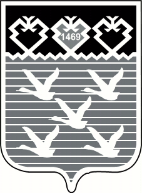 Чувашская РеспубликаАдминистрациягорода ЧебоксарыПОСТАНОВЛЕНИЕ